Unfallkasse NRWReferat StatistikMoskauer Straße 18402277 Düsseldorfoder elektronisch über dienstunfaelle@unfallkasse-nrw.deDienststelle:	     Aktenzeichen:	     Ansprechperson:	     Telefon:	     E-Mail:	     Datum:	     Meldung von Grundgesamtheiten nach Wirtschaftszweigen Nachfolgend erhalten Sie die gemäß § 2 Abs. 3 der Verwaltungsvereinbarung zur „Eurostat-Meldung von Dienstunfalldaten von Beamtinnen und Beamten" notwendigen Angaben der „Grundgesamtheiten“.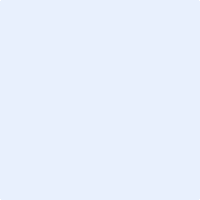 			UnterschriftBerichtsjahrAnzahl der Beamtinnen und Beamten für die im Berichtsjahr Zuständigkeit bestandAnzahl der Beamtinnen und Beamten für die im Berichtsjahr Zuständigkeit bestandAnzahl der Beamtinnen und Beamten für die im Berichtsjahr Zuständigkeit bestandWirtschaftszweigweiblichmännlichdiversÖffentliche Verwaltung, SozialversicherungLand- und ForstwirtschaftBergbauEnergieversorgungWasserversorgung; Abwasser- u. Abfallentsorgung, Beseitigung von UmweltverschmutzungenBauGrundstücks- und WohnungswesenErziehung und UnterrichtGesundheits- u. SozialwesenKunst, Unterhaltung u. Erholung